ПРОЕКТ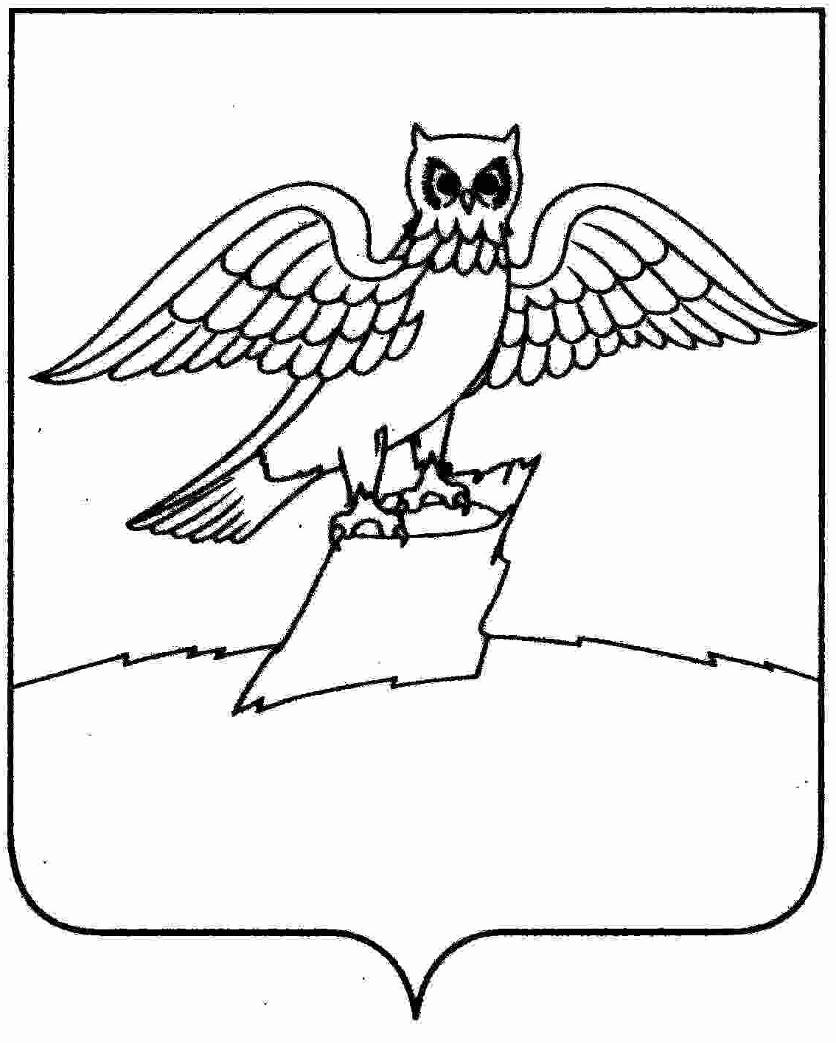  АДМИНИСТРАЦИЯ ГОРОДА КИРЖАЧКИРЖАЧСКОГО РАЙОНАП О С Т А Н О В Л Е Н И ЕГЛАВЫ___________                                                                                              №______ На основании решения Совета народных депутатов города Киржач Киржачского района от 19.12.2016 года №21/168 «О бюджете муниципального образования город Киржач Киржачского района на 2017 год и на плановый период 2018 и 2019 годов»П О С Т А Н О В Л Я Ю:         1. Внести в постановление главы города Киржач от 16.03.2015 №184 «Об утверждении муниципальной целевой программы «Безопасный город»  муниципального   образования город Киржач следующие изменения:	1.1.  в разделе «Паспорт  мероприятий программы»   в строке «Объём финансирования из местного бюджета» цифры «610000» заменить цифрами «837825»; 	1.2. изложить приложение к постановлению в новой редакции:МЕРОПРИЯТИЯ ПО РЕАЛИЗАЦИИ  ПРОГРАММЫ «БЕЗОПАСНЫЙ ГОРОД»  ГОРОД КИРЖАЧ         2. Контроль за исполнением настоящего постановления возложить на   заместителя главы администрации города Киржач по вопросам жизнеобеспечения.	3. Настоящее постановление вступает в силу со дня подписания.Глава города Киржач	                                                           Н.В. Скороспелова О внесении изменений и дополнений в постановление главы города Киржач от 16.03.2015 №184 «Об утверждении муниципальной целевой программы  «Безопасный город» муниципального образования город Киржач»                                         № п/пНаименование мероприятийИсполнителиСрок исполненияФинансирование в тыс. руб.123451.Приобретение уличных IP –видеокамер видеонаблюдения (2 шт.)Установка и настройка уличных IP –видеокамер видеонаблюдения (3 шт.)Организация хранения видеоархива       IP –видеокамер (4 шт.)по итогам торговпо итогам торгов2-3 квартал 2015 года2-3 квартал2015 года 75,002.Приобретение серверного оборудования для организации подключения уличных IP –видеокамер видеонаблюдения, хранения видеоархива данных и бесперебойного доступа к данному видеоархивупо итогам торгов1 квартал2016 года279,03.Приобретение, установка, подключение и организация хранения видеоархива IP –видеокамер видеонаблюденияпо итогам торгов2-3 квартал2016 года233,8254.Приобретение уличных IP –видеокамер видеонаблюдения (4 шт.)Установка и настройка уличных IP –видеокамер видеонаблюдения (4 шт.)Организация хранения видеоархива       IP –видеокамер (4 шт.)по итогам торгов2 квартал 2017250,00Итого837,825